  Wander- und Bike Wochenende               Südtirol, La Villa                   09.-13.06.23*Hotel Ciasa Soleil, Kleines wunderbares Hotel,   persönlicher Service, tolle Verpflegung, HP+Jause*geführte Wanderungen, Mountainbike / Rennradtouren*eigene Anreise*Begleitung vom BüroPreis im Doppelzimmer € 500.- 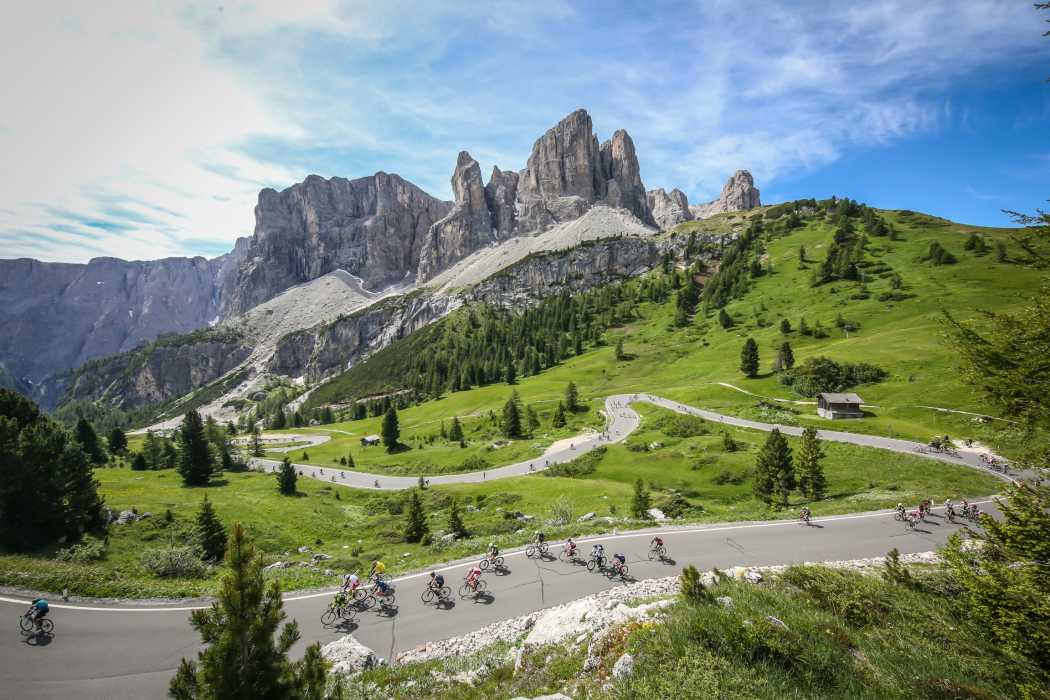 